Publicado en Madrid el 13/07/2018 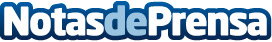 Según la Fundación Adecco un 64% de las personas con discapacidad puede trabajar gracias a las Nuevas TecnologíasEl próximo 15 de julio se celebra el Día Internacional de las Tecnologías Apropiadas, una fecha que invita a reflexionar y a analizar el impacto de las Nuevas Tecnologías en la mejora de la calidad de vida. Apostar por la tecnología inclusiva no es sólo positivo para los beneficiarios, sino también para las empresas, que incrementan su diversidad y competitividad, al poder atraer a un mayor número de profesionales. La tecnología se convierte, así, en fuente de captación del talentoDatos de contacto:AutorNota de prensa publicada en: https://www.notasdeprensa.es/segun-la-fundacion-adecco-un-64-de-las_1 Categorias: Nacional Sociedad Recursos humanos Innovación Tecnológica http://www.notasdeprensa.es